Câmara Municipal de Congonhinhas    Rua: Oscar Pereira de Camargo, 396 – Centro – Fone: (43) 3554.1361- Cep: .86.320-000 – Congonhinhas – Pr.32ª REUNIÃO ORDINÁRIA A SER REALIZADA EM 26-10-2021.Pauta do Dia:PROJETO DE LEI EM APRESENTAÇÃO:Projeto de Lei nº 038/2021, que dispõe sobre a Abertura de Crédito Adicional Especial para realização de eventos aos funcionários da Educação Municipal, objetivando a contratação de empresas para realização de tais eventos, e dá outras providências.PROJETO DE LEI EM APRECIAÇÃO:Projeto de Lei nº 033/2021, que institui a Política Pública do Município de Congonhinhas para o controle populacional de Cães e Gatos, estabelece sanções e penalidades administrativas para aqueles que praticarem maus-tratos aos animais e descumprirem as normas previstas nesta Lei, e dá outras providênciasREQUERIMENTO: Apresentado pelo Vereador Lucimar A. de Lima, onde requer informações sobre o Contrato nº 003/2021 celebrado entre o Município de Congonhinhas e o Sr. Flávio Alberto Bazoni pessoa Jurídica, que tem por objetivo a pavimentação e recape asfáltico em ruas da Vila Ribeiro e vila Campos, na sede do Município de Congonhinhas, onde solicita as seguintes informações:1- Uma cópia da Ordem de Serviço;2- Uma cópia do cronograma da obra contratada;3- Em relação ao contrato da obra de pavimentação e recape na Vila Ribeiro e na Vila Campos, já foi realizado algum aditivo? Se sim, citar detalhadamente o aditivo concedido à empresa contratada.OFÍCIOS/INDICAÇÕES:PEDIDO DO VEREADOR LUCIMAR ANGELO DE LIMA:1- Indica para os responsáveis para assim que for possível, fazer manutenção nas instalações elétricas da Escola João Canedo da Silva, a maioria das salas de aula, refeitório, cozinha e corredores, estão com iluminação bastante precária e também que instale lâmpadas na fachada da escola, pois é uma área sem iluminação e oferece risco para os usuários da escola;2- Indica para que seja instalado corrimão na escadaria da Escola João Canedo da Silva, sendo necessário um em cada lateral da escadaria e um no centro para proporcionar maior segurança aos usuários da escola;3- Indica que havendo possibilidade, que os responsáveis providenciem a instalação de alarmes e câmeras de monitoramento em todas as unidades escolares, principalmente as da cidade, pois estão sendo alvos frequentes de ataques e não possui dispositivos de segurança para auxiliar na prevenção e nas investigações em eventuais furtos que venham ocorrer;4- Reitera a indicação, ao setor responsável para providenciar sinalização de área escolar do CMEI Criança Esperança, já faz 3 anos que estão nas atuais instalações e não tiveram o problema resolvido. Já foram realizadas várias cobranças por parte da escola nesse sentido e até o momento não foi realizada sinalização mínima necessária na referida escola, então que seja providenciada sinalização com placas, faixa exclusiva para embarque e desembarque dos alunos e a construção de faixa elevada de pedestre em frente à escola, para dar maior segurança para a comunidade escolar;PEDIDOS DO VEREADOR JOELGLERSON RICARDO DE LIMA:1- Indica ao Sr. Refeito, que estude a possibilidade de adquirir 02 (dois) Playgrounds, para os Conjuntos Habitacionais: Benedito Salles do Nascimento e Jaime Pedro Ferreira;2- Indica ao setor competente, para que seja feito reparos na Rua: William Durães Freire, pois a Sanepar realizou um serviço a terra cedeu, e os veículos estão tendo dificuldades para trafegar na referida rua.PEDIDOS DO VEREADOR EVERTON CARLOS MACHADO:1- Indica ao Sr. Prefeito, que seja visto a possibilidade, de ser feito a manutenção com urgência no calçamento de pedras irregulares, no final da av. São Paulo, esquina com a Rua Pintassilgo;Câmara Municipal de Congonhinhas    Rua: Oscar Pereira de Camargo, 396 – Centro – Fone: (43) 3554.1361- Cep: .86.320-000 – Congonhinhas – Pr.2- Reitera indicação, para que seja feito reparos com urgência, nas Ruas: José de Oliveira, José F. Silvano, Luiz Cantóia, também na Vila Campos e Vila Ribeiro.PEDIDO DO VEREADOR NILSON RODRIGUES DOS SANTOS:1- Indica que o setor competente, providencie com urgência o conserto do muro do Cemitério do Patrimônio do Vaz, pois parte do muro caiu e tem que fazer de novo.PEDIDO DO VEREADOR CHELSE MARCOLINO SIMÕES:1- Indica ao setor competente, que seja feita a manutenção dos muros do CMEI Criança Esperança, pois com as fortes chuvas o muro cedeu.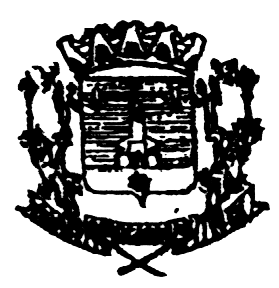 